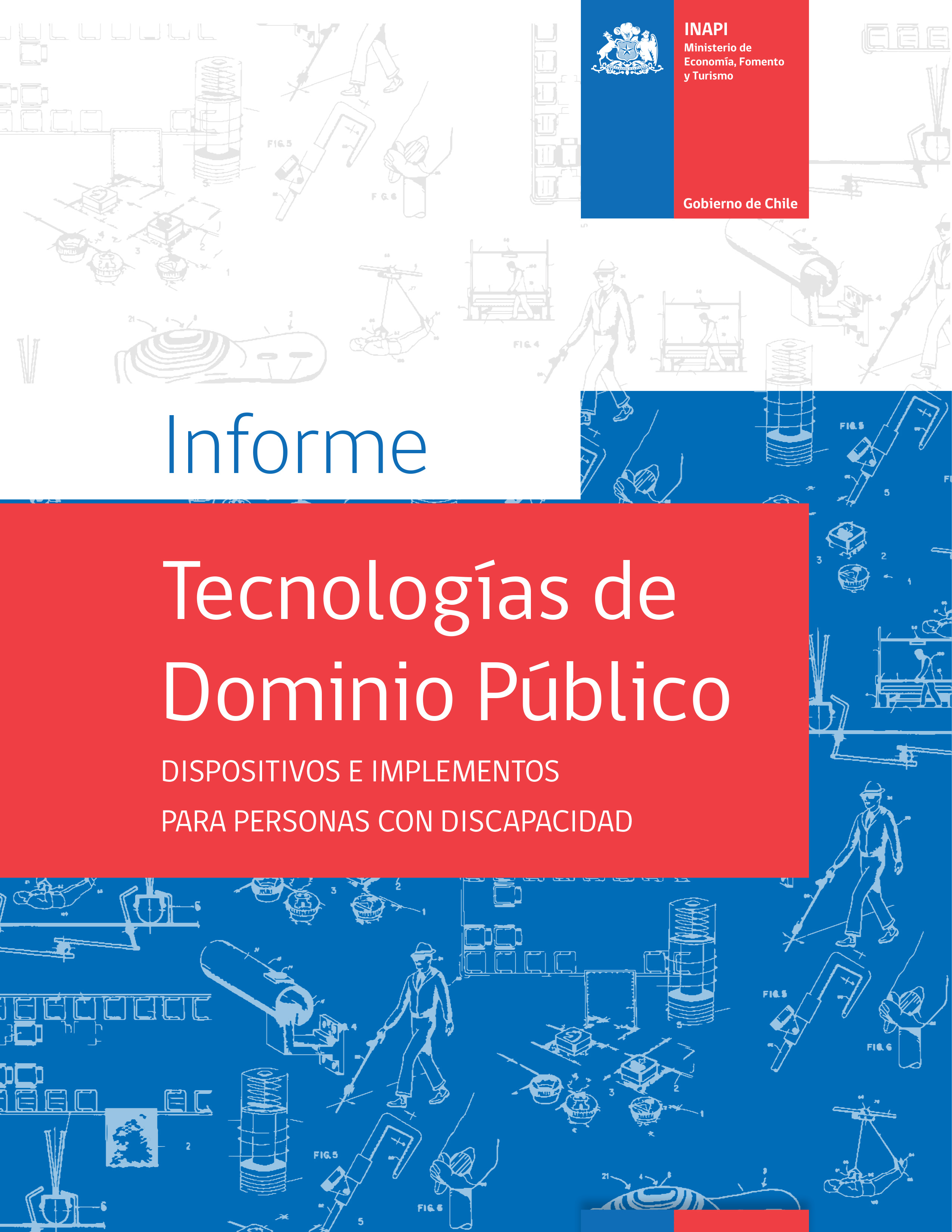 El Informe “Tecnologías de Dominio Público” cuenta con el respaldode la Organización Mundial de la Propiedad Intelectual (OMPI).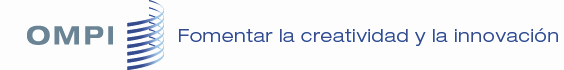 INSTITUTO NACIONAL DE PROPIEDAD INDUSTRIALLE SOLICITAMOS  EXPRESAMENTE  LEER LAS SIGUIENTES INDICACIONESLas invenciones incluidas en este informe, se trate  de productos o procesos, no necesariamente se encuentran  en etapa de producción comercial o son susceptibles  de comprarse en el mercado, por lo que su eficacia y seguridad no han sido probadas.La protección por patente se otorga con carácter territorial, es decir, está limitada a determinado país o región en donde fue solicitada y concedida.La información sobre patentes se divulga a escala mundial, por lo que cualquier persona, empresa o institución puede utilizar documentos de la patente,  en cualquier lugar del planeta.Las patentes protegen invenciones durante un período de tiempo específico, normalmente 20 años desde la fecha de la primera solicitud.Cuando la patente se encuentra  en período de vigencia el titular puede transferirla mediante  un convenio, autorización o contrato  tecnológico para uso y goce de beneficios de explotación de ese conocimiento.Cuando el periodo de vigencia de una patente ha expirado, la tecnología de productos, procesos o métodos, y la maquinaria, equipos o dispositivos pueden ser utilizados por cualquier persona, empresa  o institución. De esta manera, pasa a ser conocida como patente de dominio público.Lo divulgado en las citaciones no necesariamente es de dominio público, por lo que se debe consultar al titular de dicha divulgación el estado de ésta. Se recomienda siempre obtener una autorización expresa.En relación con la necesidad de solicitar autorización al titular de una invención se debe tener presente que existen:· 	Invenciones o innovaciones de dominio público: son aquellas en que la protección provista por la patente ha cesado debido a causas establecidas  por ley. Es decir, ha terminado el tiempo de protección, no ha sido solicitada en el territorio nacional aún estando vigente en otros países o fue abandonada. De igual forma, se considera dominio público aquello en que su creador renuncia a la propiedad intelectual y, por lo tanto, puede ser utilizado por cualquier persona. Se recomienda siempre obtener una autorización expresa.· 	Invenciones con patente  vigente: aquellas cuya patente está dentro del plazo de protección en el terri- torio nacional. Para su uso, el titular (propietario) debe expresamente autorizarlo. Para esto, el interesado debe contactarse con los titulares  y acordar los términos del licenciamiento. La utilización maliciosa de una invención es sancionada por la Ley 19.039, artículo 52, titulo X.·     Innovaciones: productos o procesos que no cuentan con patente, pero solucionan un problema de la técnica.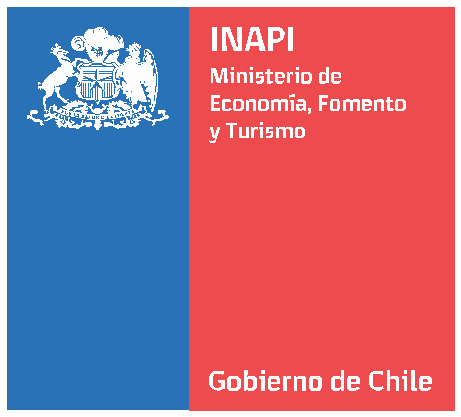 Palabras del Directorenero de 2013 firmamos un Convenio de Colaboración con el Servicio Nacional de la Discapacidad, SENADIS, con el objetivo de promover e impulsar acciones  tendientes a mejorar  la calidad de vida de las personas con discapacidad. Productode esta alianza, se lanzó el Boletín "Tecnologías de Dominio Público, Dispositivo e Implementos para Personas con Discapacidad", informe que busca dar a conocer inventos de utilidad para personas con discapacidad, cuya protección por medio de una patente ha expirado, cayendo  en el dominio público. Este documento corresponde a la segunda edición del Boletín.Desde su nacimiento, hace ya cuatro años, INAPI ha tenido dentro de sus principales objetivos ayudar a la comunidad a descubrir las ventajas que entrega  el sistema de propiedad  intelectual,  así como transformarse en un servicio socialmente responsable  y es por esto  que no solo estamos  trabajando  en la creación  de informes sobre discapacidad sino que también para fortalecer nuestro trabajo en este ámbito. Contribuyendo a dicho fin es que la Subdirección de Transferencia del Conocimiento ha publicado periódicamente aquellas innovaciones cuya protección por medio de una patente ha expirado, cayendo en el dominio público, de  modo  que  éstas  puedan  ser  utilizadas  y desarrolladas  libremente  por la sociedad.Dentro de ese objetivo, INAPI está  al tanto que existen áreas de desarrollo de especial  importancia. Una de ellas es la relativa a tecnologías que faciliten el diario vivir de  las personas  con discapacidad  de  nuestro  país, pero  también aquellas asociadas al entretenimiento que puedan contribuir a un mejor bienestar emocional.Esperamos que este informe logre despertar nuevas ideas y contribuya a poner al alcance de todos innovaciones útiles para el diario vivir.Maximiliano Santa Cruz S. Director Nacional de INAPIPRESENTACIÓNCasi finalizando el 2013, declarado el Año de la Innovación por el Gobierno de Chile, INAPI presenta su segundo Informe de tecnologías de dominio público centrado en la discapacidad.El objetivo  de  esta  edición  es  dar  a  conocer  tecnologías especialmente diseñadas  para mejorar la calidad de vida de las personas  con diversos grados y tipos de discapacidad, de manera  de proporcionales  información de valor que permita mejorar su autonomía. El énfasis está  puesto  en dispositivos técnicos y métodos de apoyo basados en las nuevas tecnologías de la comunicación e información actualmente disponibles.Asimismo, y cumpliendo el contrato  social que establece  la propiedad intelectual con la sociedad, la información contenida en este  documento  fue seleccionada  para su libre utilización en el país con fines productivos, debido a su condición jurídica. Ello, con  la  meta  de  alentar  a  las  empresas  que  fabrican tecnologías para mejorar la calidad de vida de las personas con discapacidad a que incorporen o amplíen su oferta, al tiempo que otros nuevos interesados se integren a este mercado.Con la difusión de este Informe deseamos, además, promover la investigación y el desarrollo  de bienes, servicios, equipos e instalaciones  acordes  al diseño universal que requieran  la menor  adaptación  posible  y el menor  costo, de manera  de satisfacer las necesidades específicas de las personas con discapacidad, así como promover su accesibilidad y uso.Este esfuerzo es un nuevo aporte desde el mundo público bajo el espíritu de propender hacia una igualdad de oportunidades para todos los chilenos y chilenas, y adoptar medidas de acción positivas orientadas  a la plena participación de personas condiscapacidad  en la sociedad,  en el marco  del principio de accesibilidad universal.En ese  contexto,  uno de  los aspectos  más  relevantes  que se  desea  potenciar  es  la integración  de  estos  ciudadanos al mundo del trabajo,  entendiendo que la participación  de una persona  en la sociedad  es plena no solo cuando tiene accesibilidad universal, pues ésa es un aspecto del tema, sino también cuando  tiene  acceso  al empleo  y a la educación regular.Según lo anterior, el presente documento entrega información que se ha estructurado en dos partes:La  primera  de  ellas  tiene  por  objeto  dar  cuenta  de  una muestra  seleccionada  de  11  patentes que, pudiendo  estar vigentes en otras naciones, en Chile son de dominio público por cuanto no han sido solicitadas en el país. Esta selección ofrece  tecnologías asociadas  a dispositivos e implementos que facilitan el diario vivir de personas con discapacidad así una selección  de tecnologías asociadas  al entretenimiento. Atendiendo a lo dicho, la presente selección ha privilegiado tecnologías que en su mayor parte son de escasa complejidad y, por ende, de   costos muy razonables que las hacen potencialmente accesibles para ser fabricadas.La  segunda  parte  corresponde   a  una  entrevista   a  la  Sra. Ximena Rivas Directora  de SENADIS,  en la cual se destaca la importancia de poner a disposición información sobre tecnologías para personas con discapacidad.Le invitamos cordialmente a conocer la información que le entregamos en este informe.Capítulo 1. Tecnologías de dominio público1.1.	Guante que transmite información sobre la distancia a la que se hallan objetos, facilitando el movimiento por espacios públicos09   1.2.       Teclado Braille10   1.3.       Computador para personas con discapacidad visual1.4.	Sistema de navegación para sillas de ruedas que controla la potencia mediante una computadora12   1.5.       Teléfono especial para personas con discapacidad visualCapítulo 2. Tecnología de dominio público para el entretenimiento2.1.      Laberinto de habilidad para personas con discapacidad visual14   2.2.       Sudoku15   2.3.       Juego de azar para personas con y sin discapacidad visual16   2.4.       Naipes con simbología Braille17   2.5.       Juego analógico digital de intercambio y alineación de fichas18   2.6.       Dispositivo para jugar ajedrez, damas, entre otros.19   Capítulo 3. Entrevista Ximena Rivas, Directora SENADISCapítulo 1. Tecnologías de dominio público1.1.  Guante que transmite información sobre la distancia a la que se hallan objetos, facilitando el movimiento por espacios públicosTITULAREstebanez Camarena, Eduardo. ESPAÑA.INVENTOREstebanez Camarena, Eduardo.N° DE PUBLICACIÓN ES2367059USO DE LA PATENTE Dominio público en Chile.ÁMBITO DE APLICACIÓN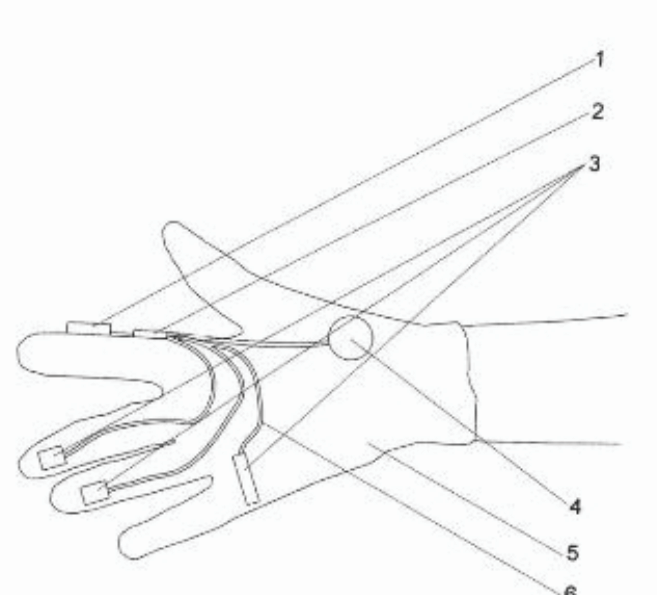 Detección de objetos para personas con discapacidad visual.                    RESUMENLa  presente invención se  refiere  a  un descodificador espacial  táctil para  personas  con discapacidad  visual, que tiene  una forma de guante  y está  dotado  de una serie de dispositivos electrónicos que facilitan al usuario el movimiento por el espacio público.El dispositivo comprende un dispositivo portátil dotado de  una  interfaz  que  transmite información  sobre  la distancia a la que se hallan objetos respecto  del usuario en forma de sensaciones táctiles.CLASIFICACIÓN INTERNACIONAL (CIP)A61F9/08 Dispositivos o métodos que per- mitan al paciente ver mediante  la sustitu- ción de la percepción visual directa por otro tipo de percepción.A61H3/06 Ayudas para caminar destinadas a personas con discapacidad visual.LINKhttp://worldwide.espacenet.com/publicationDetails/biblio?CC=ES&NR=2367059A1&KC=A1&FT=D&ND=3&date=20111028&DB=EPODOC&locale=en_EP8       INFORME TECNOLOGÍAS DE DOMINIO PÚBLICO1.2.       Teclado BrailleTITULARAmper Radio, S.A. ESPAÑA.INVENTORNo registra inventor.N° DE PUBLICACIÓN ES0206681USO DE LA PATENTE Dominio público en Chile.                        RESUMENLa presente invención se refiere a un teclado para personas con discapacidad visual, que esencialmente se caracteriza  porque cada una de sus teclas constitutivas presenta una superficie lateral  regularmente rebajada, al menos en la mitad superior de la altura de la tecla, recibiendo sobre sí una funda tubular transparente, cerrada por arriba, cuyo espesor de pared es equivalente a  la profundidad  del  rebaje  de  la tecla. Con ello  se logra  que  las superficies  laterales  de  ambas  puedan prolongarse y pueda montarse sobre la base superior de la tecla una plaquita  portadora  de la impresión de un número o una letra, que es visible a través de la funda y que tiene su equivalencia en el código Braille en resaltes incorporados por la propia funda.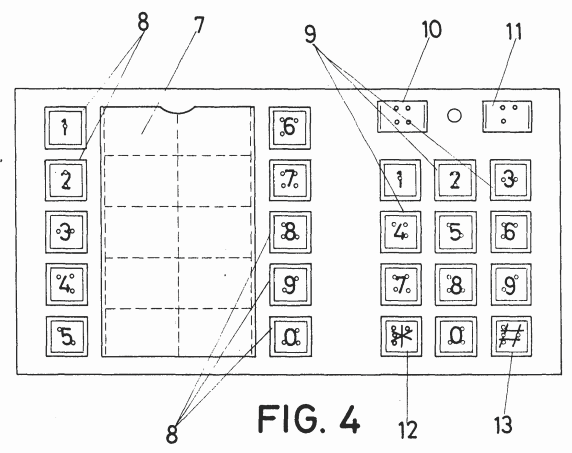 ÁMBITO DE APLICACIÓNDispositivo informático para el uso de personas con discapacidad visual.CLASIFICACIÓN INTERNACIONAL (CIP) B41J 5/10 Disposiciones de teclados.LINKhttp://worldwide.espacenet.com/publicationDetails/biblio?DB=EPODOC&II=0&ND=3&adjacent=true&locale=en_EP&FT=D&date=19760701&CC=ES&NR=206681Y&KC=YINSTITUTO NACIONAL DE PROPIEDAD INDUSTRIAL               91.3. Computador para personas con discapacidad visualTITULARNuevas Técnicas en ComunicaciónAudiovisual, S.L. ESPAÑAINVENTORESCalderon Barroso, Luis.N° DE PUBLICACIÓN ES2125797USO DE LA PATENTE Dominio público en Chile.                    RESUMENLa  presente  invención  se  refiere  a  un  computador   para personas con discapacidad visual, compuesto por una carcasa en donde se alojan los componentes básicos de un computador, tales como placa madre, disco duro, fuente  de alimentación, disquetera,  entre  otros. El teclado  se establece  en la parte superiormente y en su pared posterior se añade una pantalla táctil en la que participan una pluralidad de líneas Braille.10      INFORME TECNOLOGÍAS DE DOMINIO PÚBLICO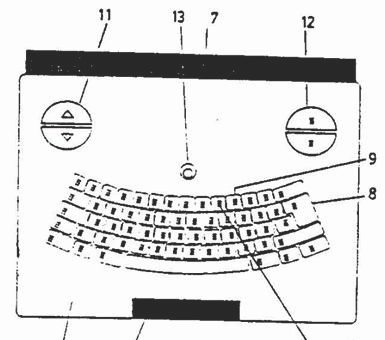 ÁMBITO DE APLICACIÓNDispositivo informático para el uso de personas con discapacidad visual.CLASIFICACIÓN INTERNACIONAL (CIP) G09B21/00 Medios de enseñanza o decomunicación destinados a las personas con discapacidad visual, auditiva o del habla.LINKhttp://worldwide.espacenet.com/publicationDetails/biblio?DB=EPODOC&II=0&ND=4&adjacent=true&locale=en_EP&FT=D&date=19990301&CC=ES&NR=2125797A1&KC=A11.4. Sistema de navegación para1.4.       Sistema de navegación para sillas de ruedas que controla la potencia mediante una computadoraTITULARU.S. Department of Veterans Affairs. University of Notre Dame.Fehr, Linda; Skaar, Steven, B.; Del Castillo, Guillermo. ESTADOS UNIDOS.INVENTORESFehr, Linda; Skaar, Steven, B.; Del Castillo, Guillermo.N° DE PUBLICACIÓN WO2004005852USO DE LA PATENTE Dominio público en Chile.ÁMBITO DE APLICACIÓN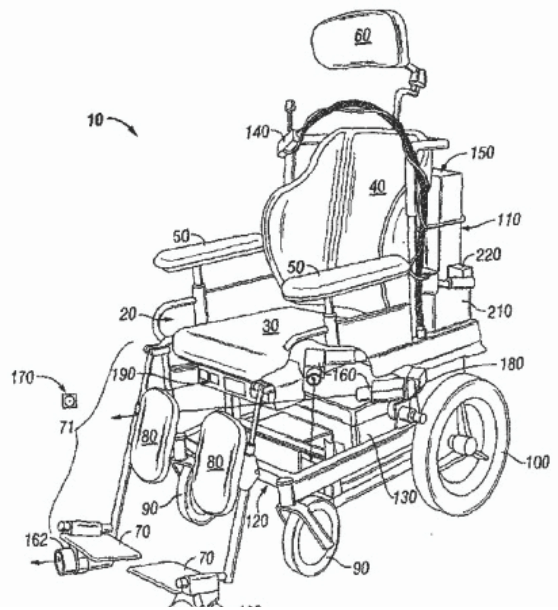 Dispositivo informático y tecnológico para el manejo automatizado de sillas de ruedas.                   RESUMENLa presente invención se refiere a un sistema de navegación para una silla de ruedas motorizada, que incluye cámaras  duales, sensores  de proximidad, micrófonos y sensores de rotación de las ruedas.El sistema de navegación utiliza los sensores de proximidad, sensores de rotación y cámaras en conjunto con un software especializado para determinar dónde se encuentran  los objetos o impedimentos y, de ese modo, redireccionar  la trayectoria de la silla de ruedas, con el fin deCLASIFICACIÓN   INTERNACIONAL   (CIP)G01C  21/00   Navegación;  Instrumentos de  navegación no previstos en los grupos.G01C 21/20  Instrumentos  para  efectuar cálculos de navegaciónevitar este tipo de objetos.                                                                                      LINKhttp://patentscope.wipo. int/search/es/detail.jsf?do- cId=WO2004005852&recNum=1&- maxRec=1&office=&prevFil- ter=&sortOption=&queryString=WO%3AW O2004005852+&tab=PCT+BiblioINSTITUTO NACIONAL DE PROPIEDAD INDUSTRIAL             111.5. Teléfono especial para personas con discapacidad visualTITULAR Xiaobing Zhao. CHINA. INVENTORESXiaobing Zhao.N° DE PUBLICACIÓNCN201114281USO DE LA PATENTE Dominio público en Chile.                    RESUMEN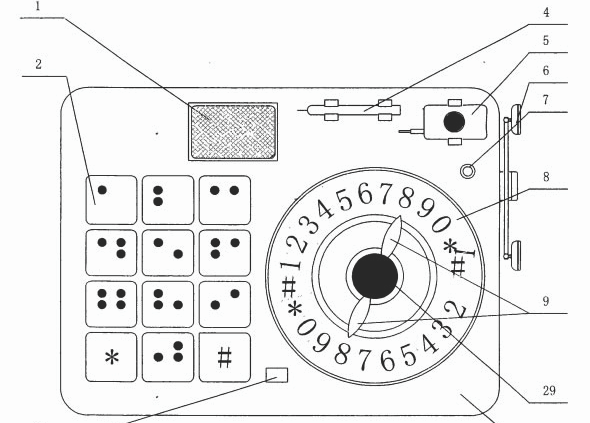 ÁMBITO DE APLICACIÓNDispositivo telefónico con mayor autonomía aplicado a las personas con discapacidad visual.La presente invención se refiere a un teléfono especial   para   personas   con   discapacidad visual, el que incorpora un altavoz, una pluma en  Braille, un  zumbador,  teclas  especiales, una toma de auriculares  y un dial indicador numérico  fijo. El teléfono  genera  una  gran comodidad  a las personas  con discapacidad visual durante la comunicación telefónica, teniendo así un mayor valor de uso, autonomía y enormes beneficios sociales.CLASIFICACIÓN INTERNACIONAL (CIP)H04M Comunicaciones telefónicas.H04M1/02 Características  constructivas de los aparatos telefónicos.H04M1/247 Aparatos telefónicos que incluyen asesoramiento de  párrafo al usuario o disposicio- nes para la selección de funciones  que facilitan su utilización.LINKhttp://worldwide.espacenet.com/publication- Details/biblio?CC=CN&NR=201114281Y&K- C=Y&FT=D&ND=3&date=20080910&DB=EPODO- C&locale=en_EP12      INFORME TECNOLOGÍAS DE DOMINIO PÚBLICOCapítulo 2. Tecnología de dominio público para el entretenimiento2.1.  Laberinto de habilidad para personas con discapacidad visualTITULARSánchez Ferlosio, José Antonio. ESPAÑA.INVENTORSánchez Ferlosio, José Antonio. N° DE PUBLICACIÓNES1028275USO DE LA PATENTE Dominio público en Chile.                    RESUMENLa presente invención se refiere a un juguete de habilidad que comprende un panel a través del cual discurre un pasaje laberíntico,  una pieza  de  acero  y un imán permanente capaz de atraer  la bola de acero a través de las paredes del laberinto. El pasaje laberíntico está cerrado superior e inferiormente  en todo su trayecto por paredes  laminares de reducido espesor  y cuenta  con un acceso y una salida para la bola de acero.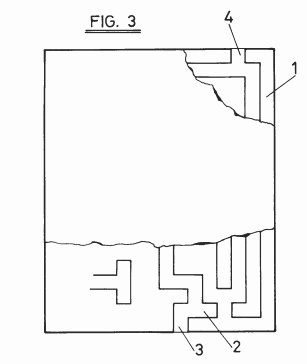 ÁMBITO DE APLICACIÓNJuegos adecuados para personas con discapacidad visual.CLASIFICACIÓN INTERNACIONAL (CIP) A63F 9/00 Juegos no previstos en otro lugar.A63F9/06 Solitarios; otros juegos jugados por una persona sola.LINKhttp://worldwide.espacenet.com/publicationDetails/biblio?DB=EPODOC&II=0&ND=3&adjacent=true&locale=en_EP&FT=D&date=19941216&CC=ES&NR=1028275U&KC=UINSTITUTO NACIONAL DE PROPIEDAD INDUSTRIAL            132.2.  SudokuTITULAR Grimault, Pierre.FRANCIA. INVENTOR Grimault, Pierre.N° DE PUBLICACIÓN FR2922462USO DE LA PATENTE Dominio público en Chile.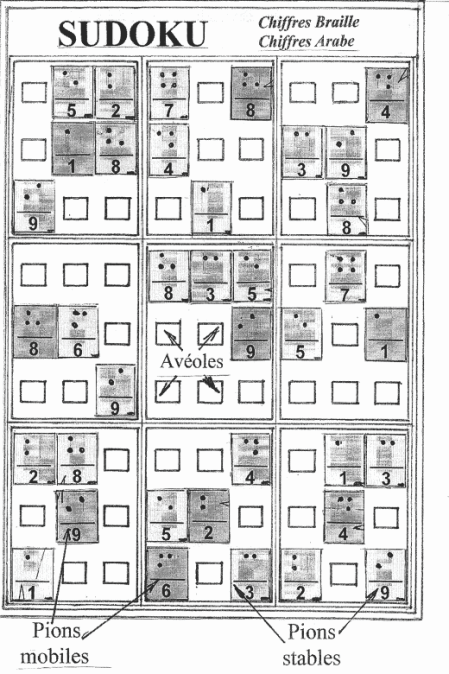 ÁMBITO DE APLICACIÓNJuegos adecuados para personas con discapacidad visual.                    RESUMENLa  presente invención se  refiere  a  un juego  Sudoku para personas  con  discapacidad  visual, basado  en  el  alfabeto Braille, que comprende una rejilla con nueve regiones.Para su llenado se deben utilizar piezas móviles con distintas características,  cada una de fácil contacto con la superficie del juego.CLASIFICACIÓN INTERNACIONAL (CIP)A63F 9/00 Juegos no previstos en otro lugar.A63F9/06 Solitarios; otros juegos jugados por una persona sola.G09B21/00 Medios de enseñanza o de comunica- ción destinados a personas con discapacidad visual, auditiva o del habla.LINKhttp://worldwide.espacenet.com/ publicationDetails/biblio?CC=FR&NR=2922462A1& KC=A1&FT=D&ND=3&date=20090424&DB=EPODOC&locale=en_EP14      INFORME TECNOLOGÍAS DE DOMINIO PÚBLICO2.3.  Juego de azar para personas con y sin discapacidad visualTITULARForcada Gonzalez, Marta. ESPAÑA.INVENTORForcada Gonzalez, Marta. N° DE PUBLICACIÓN ES1040654USO DE LA PATENTE Dominio público en Chile.                    RESUMENLa  presente  invención  es  un  juego  de  azar  que  está adaptado para que puedan jugar personas con discapacidad visual  contra   personas   sin  problema   de   visión.  Para esto  se  combinan  colores  con relieves  que  permiten  la identificación tanto de las fichas como del tablero de juego.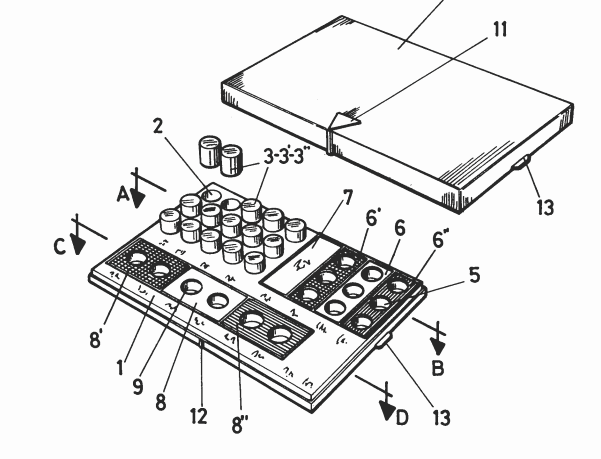 ÁMBITO DE APLICACIÓNJuegos adecuados para personas con discapacidad visual y auditiva.CLASIFICACIÓN INTERNACIONAL (CIP A63F3/00 Juegos de mesa; Juegos de azar. LINKhttp://worldwide.espacenet.com/publicationDetails/biblio?CC=ES&NR=1040654U&KC=U&FT=D&ND=3&date=19990501&DB=EPOD OC&locale=en_EPINSTITUTO NACIONAL DE PROPIEDAD INDUSTRIAL             152.4.  Naipes con simbología BrailleTITULARRodríguez Vioque, Fernando Alonso. ESPAÑA.INVENTORRodríguez Vioque, Fernando Alonso. ESPAÑA.N° DE PUBLICACIÓN ES1076740USO DE LA PATENTE Dominio público en Chile.ÁMBITO DE APLICACIÓN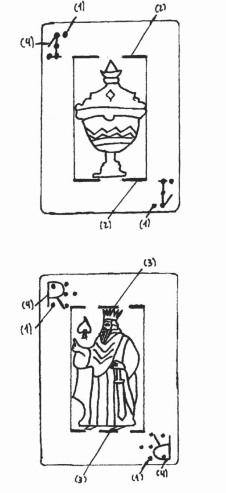 Juegos adecuados para personas con discapacidad  visual.                        RESUMENBaraja de naipes adaptada especialmente con una simbología en relieve, representada a través  del sistema  Braille en la parte  superior  izquierda  e inferior derecha  de  la cara  del naipe sobre los números y letras que le dan valor. A su vez se caracteriza  por tener una simbología en relieve que consiste en líneas continuas y discontinuas, según sea el caso.CLASIFICACIÓN INTERNACIONAL (CIP)A63F1/02 Cartas para jugar; formas especiales de las cartas.LINKhttp://worldwide.espacenet.com/ publicationDetails/biblio?DB=EPODOC&II=0&ND=3& adjacent=true&locale=en_EP&FT=D&date=20120423&CC=ES&NR=1076740U&KC=U16      INFORME TECNOLOGÍAS DE DOMINIO PÚBLICO2.5.  Juego analógico digital de intercambio y alineación de fichasTITULARMarzo Tolo, José. FRANCIA. INVENTORMarzo Tolo, José.N° DE PUBLICACIÓN ES259839USO DE LA PATENTE Dominio público en Chile.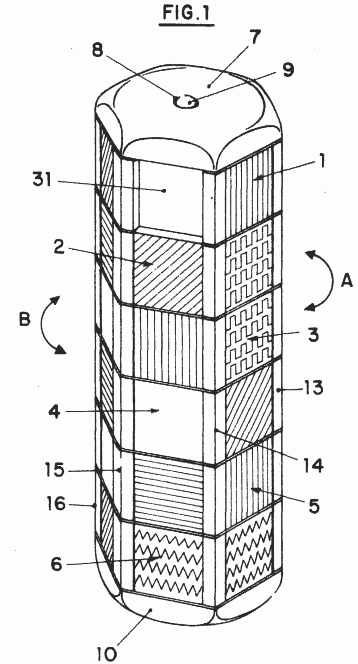 ÁMBITO DE APLICACIÓNJuegos adecuados para personas con discapacidad visual.                    RESUMENLa presente invención trata  de un juego analógico digital de intercambio y alineación de fichas, especialmente pensado y diseñado para el entretenimiento de personas con algún tipo de discapacidadCLASIFICACIÓN INTERNACIONAL (CIP) A63F9/00 Juegos no previstos en otro lugar.LINKhttp://worldwide.espacenet.com/publicationDetails/biblio?CC=ES&NR=259839U&KC=U&FT=D&ND=3&date=19820201&DB=EPODOC&lo cale=en_EPINSTITUTO NACIONAL DE PROPIEDAD INDUSTRIAL             172.6. Dispositivo para jugar ajedrez, damas, entre otros.TITULARAlonso Domínguez, Pedro Antonio. ESPAÑA.INVENTORAlonso Domínguez, Pedro Antonio. ESPAÑA.N° DE PUBLICACIÓN ES1003404USO DE LA PATENTEDominio público en Chile.ÁMBITO DE APLICACIÓN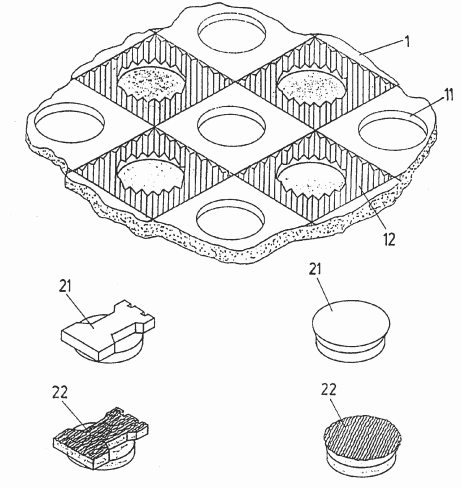 Juegos adecuados para personas con discapacidad visual y sin discapacidad.                    RESUMENLa presente invención trata  de un dispositivo que incluye un tablero, piezas y fichas de acuerdo a la disposición del tipo de juego que se requiera realizar, ya sea ajedrez o damas.Las  fichas  y casillas  se  diferencian  por  sus  colores  para que personas  sin problemas  visuales puedan  jugar, por su rugosidad de la superficie, de tal forma que la persona con discapacidad visual pueda reconocer sólo por el tacto.CLASIFICACIÓN INTERNACIONAL (CIP A63F9/00 Juegos no previstos en otro lugar.LINKhttp://worldwide.espacenet.com/publicationDetails/biblio?CC=ES&NR=1003404U&KC=U&FT=D&ND=3&date=19880716&DB=EPOD OC&locale=en_EP18      INFORME TECNOLOGÍAS DE DOMINIO PÚBLICOCapítulo 3. Entrevista Ximena Rivas, Directora SENADISServicio Nacional de   la  Discapaci- dad   ha  impulsa- do  desde  el  año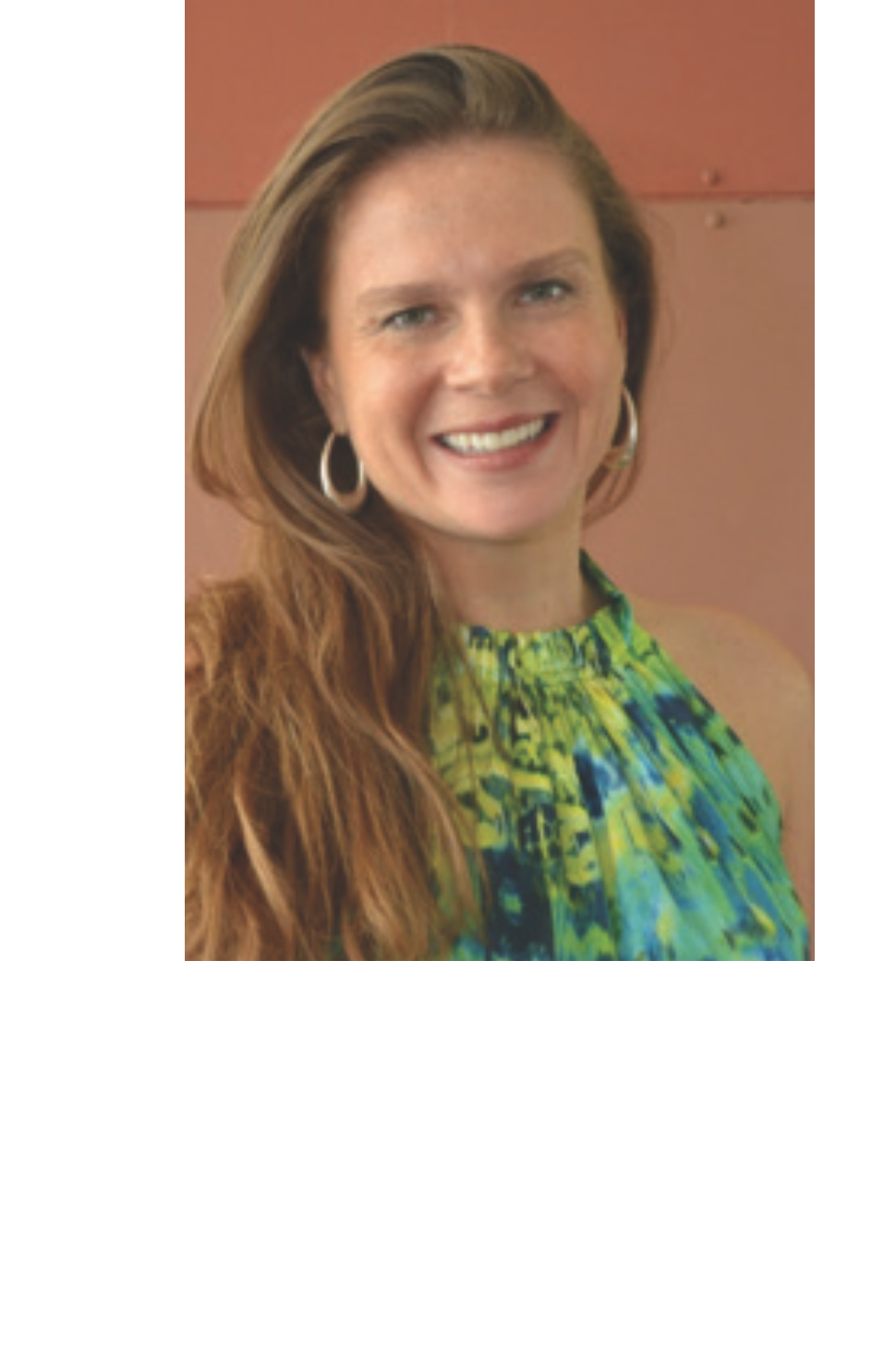 2011 la innovación y desarrollo en nuevas  soluciones  que  per- mitan   impactar    positivamen- te en la calidad de vida de las personas  con discapacidad.  En este  camino hemos  puesto  en marcha  ya tres  proyectos  que utilizan nuevas tecnologías  de información  y que  logran  me- jorar  la autonomía  e  indepen- dencia  de  aquellos  que,  para superar  barrearas  del  entorno, requieren del apoyo de terceros para salvar estos obstáculos.Nos  alegra   mucho  que  haya otros   organismos   del   Estado que asuman un compromiso en esta  dirección, tal como lo ha hecho INAPI, lo que nos permi- te avanzar con mayor firmeza hacia  un  Chile más  inclusivoy   accesible.   Ambos  organis- mos   hemos   desarrollado   un importante trabajo  conjunto  y acciones  permanentes  de  co- laboración, por ejemplo, en el proyecto  que  se  está  desarro- llando  junto  a  la  comunidad ciega y el Centro de Trastornos del Movimiento, CETRAM, paramejorar la accesibilidad de las personas ciegas en los medios de transporte,  particularmente en el Metro de Santiago. Nues- tro equipo de trabajo comenzó a acercarse  a una solución de un alto grado de innovación y, por lo tanto, era necesario pro- teger el resultado  de este trabajo, de tal manera que la solu- ción no fuera patentada por terceros con intereses  comercia- les, sino que su uso fuera abierto y de uso público.Llegado a este punto, solicitamos la ayuda de INAPI, recibien- do una completa asesoría técnica y profesional. La oportuna y atenta cooperación de INAPI, llegó incluso más allá de lo plan-teado originalmente  y agregó un  alto  valor  al  proyecto,  al poner  a  disposición  del  SE- NADIS  la  información  de  sus bases  de datos  con todas las patentes de  invención  vincu- ladas  a  discapacidad,  de  tal manera  de asegurar  que está- bamos frente a una verdadera innovación, y publicar además el resultado de las invenciones realizadas por chilenos en ma- teria de discapacidad.En esta  línea, la  publicación del  primer  informe  de  “Tec- nologías de Dominio Público”, centrado   en  dar  a  conocer tecnologías       especialmente diseñadas  para mejorar  la ca- lidad de vida de personas con distintos   grados   y  tipos   de discapacidad,  con  énfasis  en la  promoción  de  una  mayor autonomía,  sin duda  fue  una importante   herramienta,    no sólo  para  difundir novedosas tecnologías en materia  de dis- capacidad,  sino también  para incentivar  a  otros  emprende- dores  a desarrollar  iniciativas en este ámbito.Dentro  del  compromiso  asu- mido por INAPI con las perso-nas con discapacidad, cabe destacar  también su reconocimien- to este año con el “Sello Chile Inclusivo” otorgado por Senadis, en la categoría  de accesibilidad al entorno  físico, mediante  el cual se reconoce las medidas implementadas en la infraestruc- tura que cuenta con condiciones de accesibilidad para todos.Con estas experiencias de trabajo conjunto, se genera un prece- dente y una verdadera muestra donde la cooperación y alianza entre  dos instituciones públicas ha permitido generar desarro- llo, innovación social, conocimiento  y una solución concreta para las personas con discapacidad y sus familias.INSTITUTO NACIONAL DE PROPIEDAD INDUSTRIAL            19El Informe “Tecnologías de Dominio Público” cuenta con el respaldode la Organización Mundial de la Propiedad Intelectual (OMPI).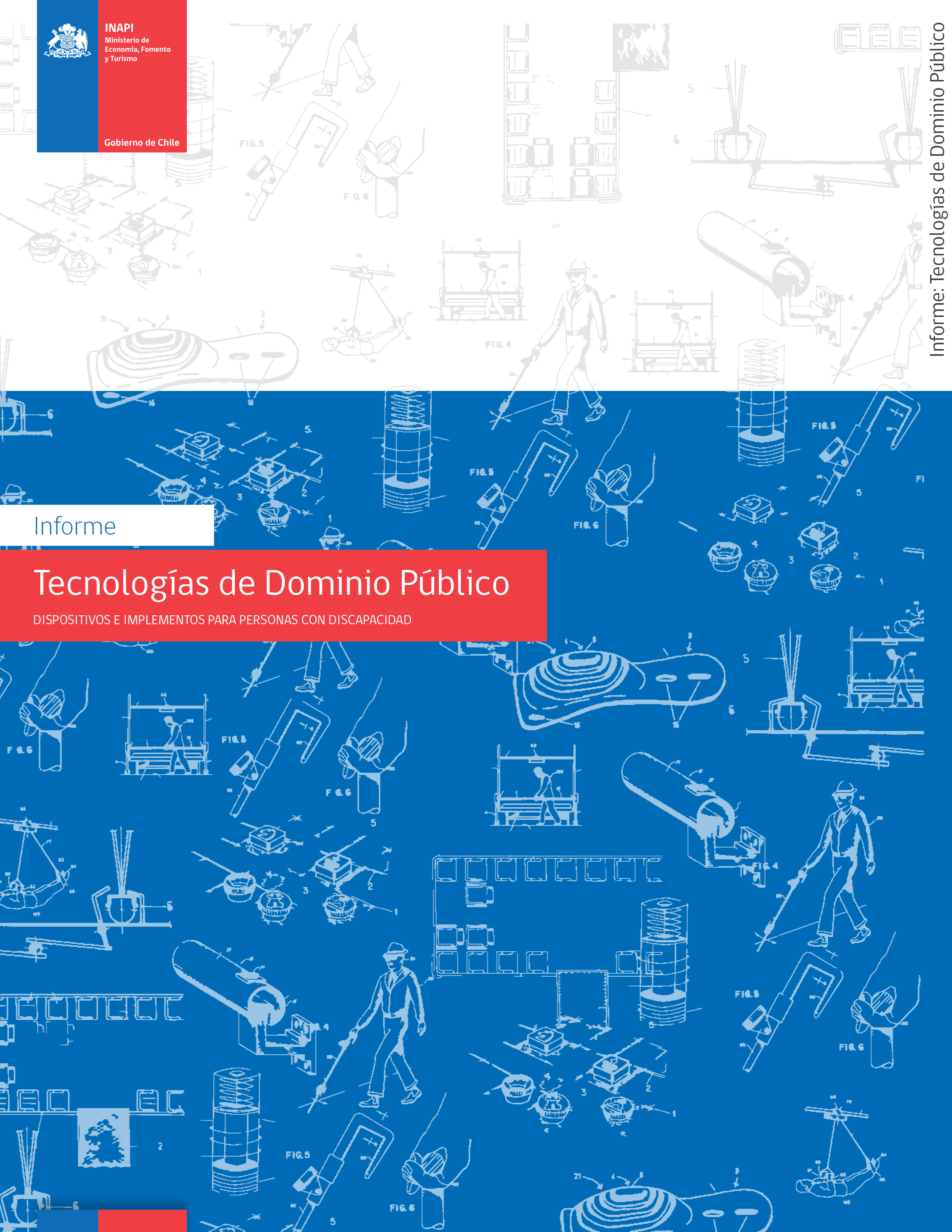 